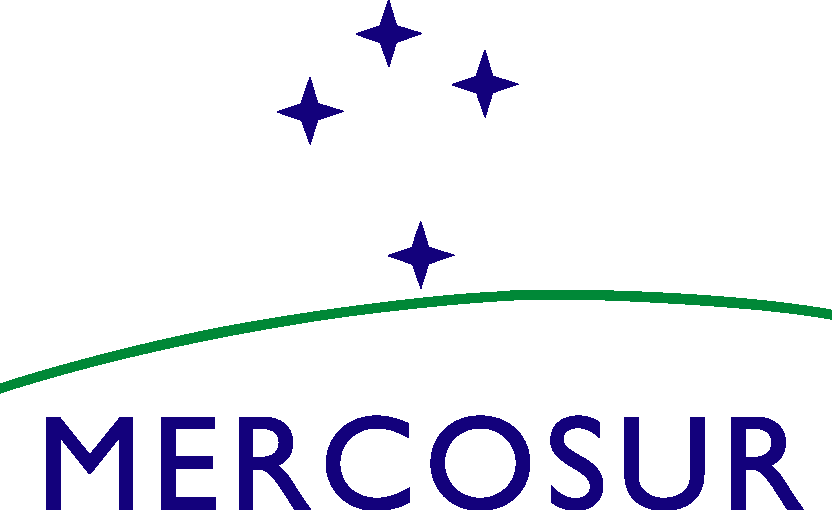 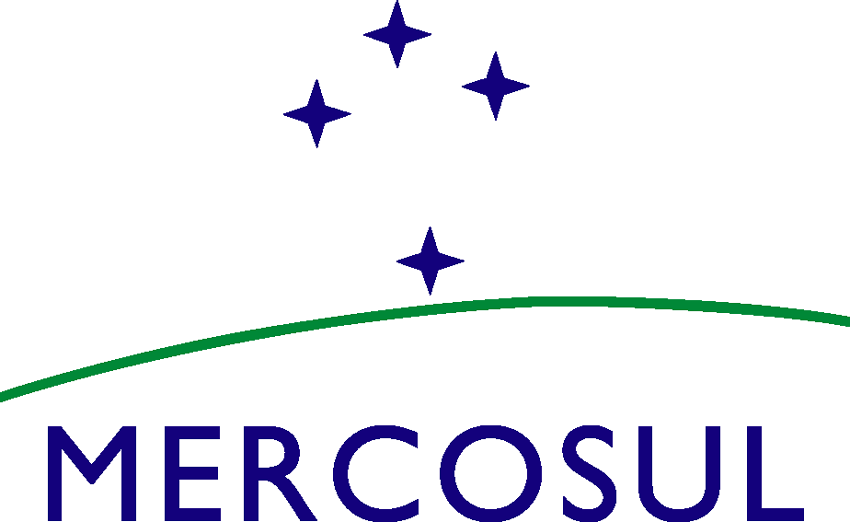 MERCOSUR/RECM/ACTA Nº 02/22.LX REUNIÓN ESPECIALIZADA DE COOPERATIVAS DEL MERCOSUR (RECM)Se realizó en Asunción, República del Paraguay, bajo la Presidencia Pro Tempore de Paraguay (PPTP), los días 28 y 29 de junio de 2022, la LX Reunión Ordinaria de la Reunión Especializada de Cooperativas del MERCOSUR (RECM), con la presencia de las delegaciones de Brasil, Paraguay y Uruguay. La Delegación de Argentina participó por sistema de videoconferencia, de conformidad con lo dispuesto en la Decisión GMC N° 44/15 Art. 3.- La Lista de Participantes consta en el Anexo I. La Agenda consta en el Anexo II.El Resumen del Acta consta en el Anexo III.Fueron tratados los siguientes temas:El Coordinador de Paraguay, en ejercicio de la Presidencia Pro Tempore Lic. Pedro Elías Löblein Saucedo, dio la apertura de la reunión, agradeciendo la participación de las delegaciones, a través de la modalidad híbrida.APROBACIÓN DE LA AGENDA Y RESUMEN DEL ACTA.La PPTP presentó la agenda a las delegaciones, la cual fue aprobada sin modificaciones. La Agenda consta en su anexo correspondiente.PRESENTACIÓN DE INFORMESInforme de la PPTPLos informes detallados de la Sección Nacional de Paraguay estuvieron a cargo del INCOOP, CONPACOOP y CONCOPAR y constan en el Anexo IV.Informes de las Secciones NacionalesLa delegación de Paraguay presenta el informe en relación al escenario Macroeconómico, participación en el Mercado Financiero, Cantidad de Cooperativas por Sector y Tipo, distribución geográfica, cantidad de socios al cierre 2021 según tipo y sector que representa el 45% de la población económicamente activa, y el porcentaje de los socios que forman parte de las Cooperativas de Ahorro y Crédito. Se menciona los proyectos de Ley presentados al Congreso Nacional, como ser Ley sobre Cooperativas de Trabajo, Proyecto de Ley “Que implementa la Educación Cooperativa en la Malla Curricular en la Educación pública y privada desde el primer grado hasta el tercero de la media”, Proyecto de Ley de Fondo de Protección de Ahorros Cooperativos. Participación activa en el Foro Consultivo Económico y Social (FCES), así como los avances de organización de la VI Cumbre Cooperativa de las Américas, a realizarse en Paraguay en el mes de octubre del año en curso. También se menciona la participación en la Asamblea General de la ACI en Sevilla – España, donde fue reelecto el Dr. Ariel Guarco, como Presidente de la ACI y sobre la elección de la Presidente de la CONCOPAR como miembro del Board Mundial de la ACI en las elecciones de Sevilla- España. El informe detallado consta en el Anexo IV.La delegación de Argentina, a través del INAES y COOPERAR, realizó una síntesis de los ejes principales de acción. El informe detallado consta en el Anexo IV.La delegación de Brasil realizó un relato de las actividades realizadas hasta la fecha, a cargo del MAPA, del Ministerio de la Ciudadanía y de la OCB. También se menciona la realización del “I Simpósio de Compras da Agricultura Familiar” al frente del Comando de la 12ª Región Militar, del Ejército Brasileño, en Manaos / AM, por iniciativa del Departamento de Cooperativas de Acceso al Mercado (DECAM). Los informes constan en el Anexo IV.La delegación de Uruguay presenta informes por parte de INACOOP, Auditoría Interna de la Nación y CUDECOOP, donde se menciona sobre el informe de empleo conjunto entre el INACOOP y MTSS sobre datos del empleo en el sector cooperativo. Tambien señalan que se puso en marcha el Fideicomiso Ganadero Cooperativo. Se realizó la primera expo Uruguay sostenible.Desde CUDECOOP, felicitan al Dr. Ariel Guarco y a la Sra. Simona Cavazzutti por lo acontecido en Sevilla – España.En relación a la Ley de Paraguay sobre Cooperativas de Trabajo valoran que se haya obtenido esta herramienta. Los informes detallados constan en el Anexo IV.OTROS Secretaría Permanente de la RECMDando seguimiento a la iniciativa de contar con una Secretaría Permanente de la RECM, las delegaciones acordaron tratar el tema en la próxima PPT.El tema continúa en agenda.Informe de Avance Semestral del Programa de Trabajo 2021-2022La RECM tomó nota del estado del Informe Semestral sobre el grado de avance del Programa de Trabajo 2021-2022 de la RECM, presentado en 2021 que permanece en el ámbito del GMC.Asimismo, en seguimiento del Programa de Trabajo RECM y propuesta de metodología de medición y reporte de los avances del mismo, la PPTP presentó el Informe de Avance Semestral correspondiente al primer semestre del 2022, el cual fue aprobado para ser elevado a consideración del GMC y consta como Anexo V. Capacitación por parte de la SM sobre la utilización del sistema informático de monitoreo de la productividad de los foros y sus Programas de TrabajoEn tema será abordado en la próxima PPT.Análisis Plan Estratégico de la RECMTeniendo como base lo desarrollado en el taller de trabajo en Brasil, en octubre 2021, la delegación de Brasil presentó el Plan Estratégico a la RECM 2022- 2024, realizando un breve resumen sobre el mismo.Las delegaciones agradecieron la exposición e intercambiaron opiniones, aprobando el documento con el consejo de seguir trabajando en el próximo semestre. Aprobado en general y abierta para incorporar algunos ajustes bajo la Presidencia Pro Tempore de Uruguay.El Plan estratégico consta como Anexo VI.Presentación Sección Nacional BrasilLa delegación de Brasil realizó una presentación sobre el Proyecto de Viaje. La presentación con todos los detalles consta como Anexo VII.Traspaso de Presidencia Pro Témpore a la Sección Nacional de Uruguay.La PPTP realizó el traspaso simbólico de la Presidencia Pro Tempore a la República Oriental del Uruguay.La SNU agradece la hospitalidad recibida. Asumen la responsabilidad y señalan que se trabajará de forma conjunta y coordenada con las Secciones Nacionales. Mencionan que el 17 de agosto de 2022, se tendrá una reunión en Montevideo – Uruguay de manera presencial. CAPACITACIÓN DE LA SECRETARIA DEL MERCOSUR – GMC.-A pedido del GMC la Secretaria del Mercosur (Argentina) agrega este punto al Acta, que no figuraba dentro de la Agenda prevista. AGRADECIMIENTOLas delegaciones agradecieron y felicitaron a la PPTP por el esfuerzo realizado en la organización y por los trabajos llevados a cabo durante el semestre.Asimismo, agradecieron el apoyo brindado por la Secretaría del MERCOSUR.PRÓXIMA REUNIÓN La próxima reunión de la RECM será convocada por la Presidencia Pro Tempore en ejercicio.LISTA DE ANEXOS Los Anexos que forman parte de la presente Acta son los siguientes:Anexo ILista de ParticipantesAnexo IIAgendaAnexo IIIResumen del ActaAnexo IVInformes de las secciones nacionalesAnexo VInforme de Avance Semestral del Programa de Trabajo 2021-2022Anexo VIPlan estratégico de la RECMAnexo VIIPresentación de Brasil________________________________Por la delegación de ArgentinaZaida Chmaruk________________________________Por la delegación de BrasilMarcio Candido Alves_________________________________Por la delegación de ParaguayPedro Elías Löblein Saucedo________________________________Por la delegación de UruguayMartin Fernández Aizcorbe